ROTAČNÍ SOUČÁSTIVymodelujte rotační součásti: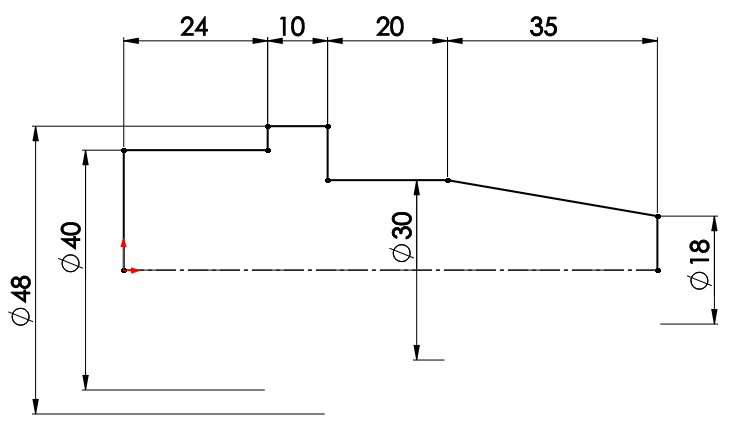 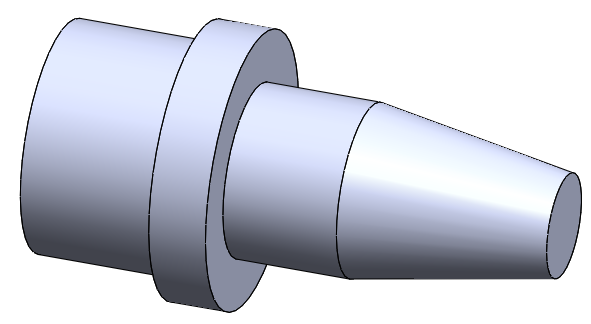 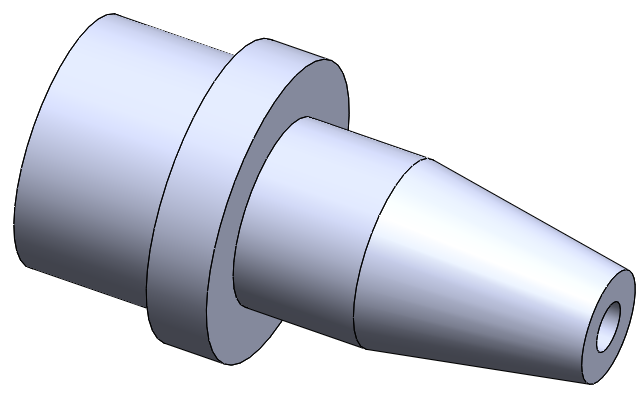 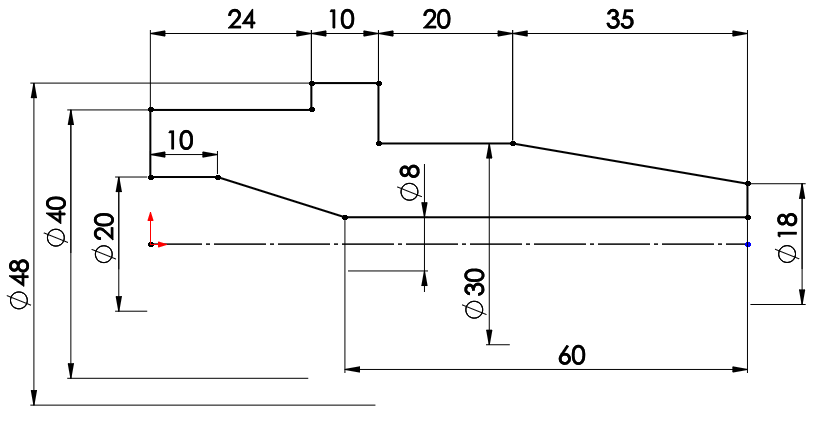 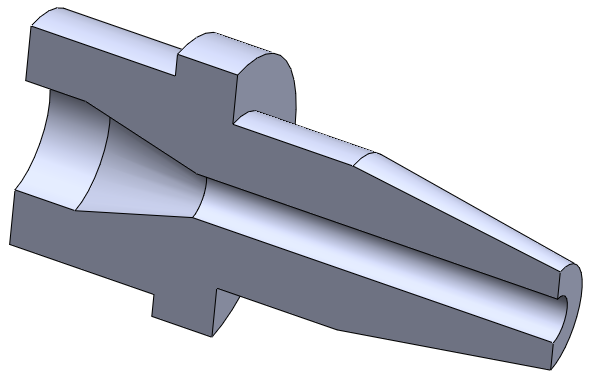 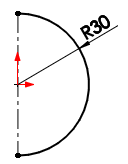 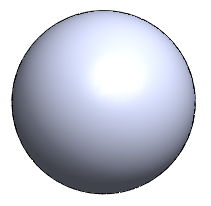 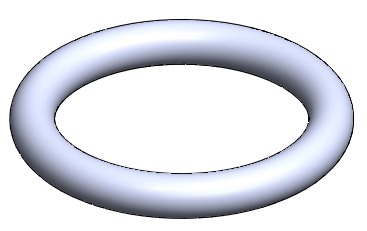 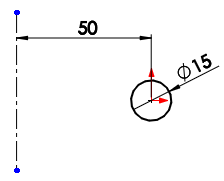 